Découvrir le monde des objets en maternelleDécouvrir le monde des objetsEcole maternelleVous pouvez emprunter ces livres à l’inspection de Tourcoing-Roncq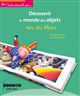 En proposant un dispositif innovant, chacun son album, les auteures ont choisi de se pencher sur ces albums littéraires qui recèlent, en mots ou en images, d’inépuisables références aux connaissances liées à la découverte du monde indispensables à la compréhension, voire à l’interprétation de l’histoire. C’est elle, avec sa mise en scène littéraire et plastique, qui entraîne les apprentissages pour mieux comprendre. Avec Lily & p’tit Paul - Le cerf-volant (en petite section), avec La table, les trois chaises et le petit tabouret (en moyenne section), avec La galette géante (en grande section) les enfants : • comprennent le fonctionnement d’un objet technique à partir d’un projet ; • participent à une démarche tâtonnante de conception et de réalisation ; • choisissent les objets techniques les mieux adaptés à une tâche. Avec Ma boîte à bonheur (en petite section), avec La machine d’Octave (en moyenne section), avec Trouvé (en grande section), les enfants : • différencient les objets techniques et leurs usages ; • distinguent les qualités des objets qu’ils comparent, classent et rangent.Les albums :Lily & p’tit Paul : le cerf-volantLa table, les trois chaises et le petit tabouretLa galette géanteLes cinq affreuxClovis le roi du tournevisLe bâton